Dzień dobry.ZADANIE 1Na świecie mieszka bardzo dużo dzieci. Różnią się one kolorem skóry, włosów, mają czasem inne oczy , czy nosy. Ale wszystkie chcą żyć w spokoju, chcą mieć dom, mamę i tatę, szkołę i jedzenie. Posłuchajcie piosenki. Śpiewające Brzdące - Jesteśmy dziećmi - Piosenki dla dzieciKanał You TubeZADANIE 2 Pokolorujcie dzieci z różnych stron świata.Obrazek jest poniżej. Miłej zabawy.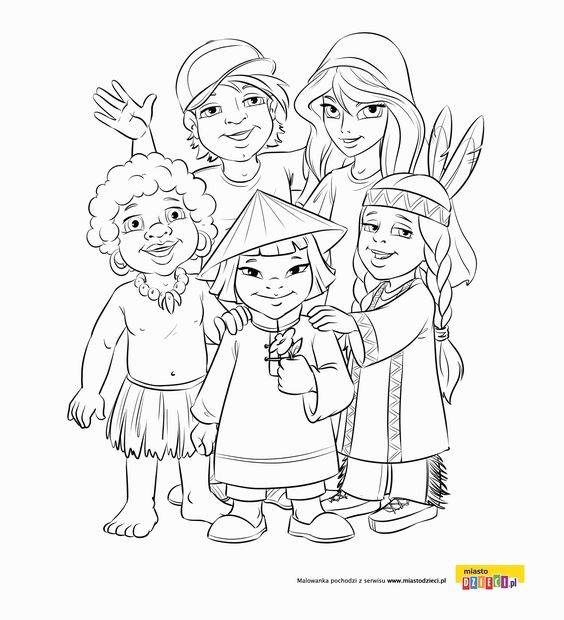 